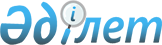 Об установлении квоты на рабочие места для инвалидов
					
			Утративший силу
			
			
		
					Постановление Кордайского районного акимата Жамбылской области от 13 января 2014 года № 4. Зарегистрировано Департаментом юстиции Жамбылской области 4 февраля 2014 года № 2110. Утратило силу постановлением Кордайского районного акимата Жамбылской области от 15 ноября 2022 года №449
      Сноска. Утратило силу постановлением Кордайского районного акимата Жамбылской области от 15.11.2022 №449 (вводится в действие по истечении десяти календарных дней после дня его первого официального опубликования).
      Примечание РЦПИ.
      В тексте документа сохранена пунктуация и орфография оригинала.
      В соответствии с подпунктом 5-2) статьи 7 Закона Республики Казахстан от 23 января 2001 года "О занятости населения" акимат района ПОСТАНОВЛЯЕТ:
      1. Установить квоту рабочих мест для инвалидов в размере трех процентов от общей численности рабочих мест.
      2. Контроль за исполнением данного постановления возложить на заместителя акима района Джамангозова Бейкута Тилебалдыевича.
      3. Настоящее постановление вступает в силу со дня государственной регистрации в органах юстиции и вводится в действие по истечении десяти календарных дней со дня его первого официального опубликования.
					© 2012. РГП на ПХВ «Институт законодательства и правовой информации Республики Казахстан» Министерства юстиции Республики Казахстан
				
      Исполняющий обязанности

      акима района

 К. Иманалиев
